ALAPLI DERESİ DENİZE ÇIKIŞ MAHMUZLARI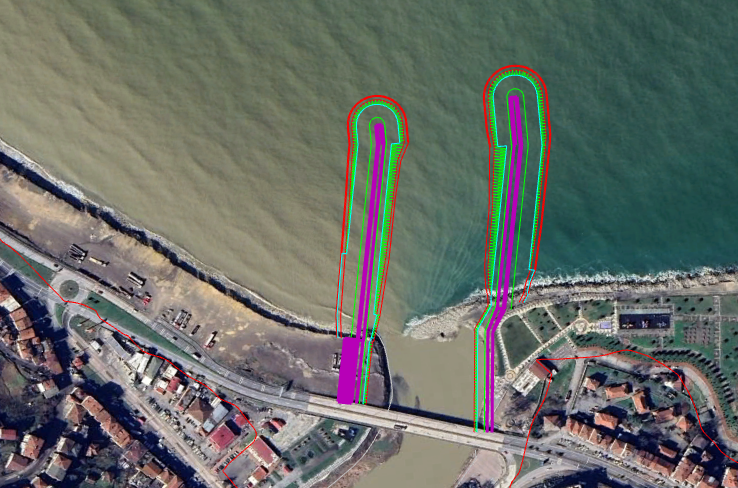 Proje Bedeli          : 452.000.000,00 TLKonum                  : Zonguldak – AlaplıTeknin Özellikler : 260m kıyı koruma tahkimatı